For: Students enrolled in 2019-2020 AP Chemistry CourseFrom: Mrs. Amanda Ocampo (formerly Ms. Sala)  Google Classroom Code: endzsfThis assignment is a review of things you should have mastered in Chemistry I or Pre-AP Chemistry. This assignment will be collected the second week of school. We will spend the first couple weeks of school to review prior content. If you have any questions please do not hesitate to contact me at the email address amanda.sala@gpisd.org.  Welcome to AP Chemistry! I am very excited to have you enrolled in my class and cannot wait to get started! AP chemistry is a difficult course, but with some motivation and determination we will succeed! I am assigning a summer assignment because I need you ready for the start of the school year by reviewing the things you should have learned in Chemistry I or Pre-AP Chemistry. Remember this course is designed to match a first year college chemistry class…(YAY!!) I am extremely excited and I am sure we will have a fantastic year in AP Chemistry. SUMMER ASSIGNMENTThis summer assignment consists of worksheets and rules to memorize. There are three (3) worksheets total. AP Chemistry is not all about memorization; however, having the following items memorized is essential for success in learning the concepts covered in the course. Make flashcards, have your friends and family quiz you, take the lists with you on vacation, or do whatever it takes to get this information firmly planted in your head. Four areas to memorize: (they are attached for your convenience)1) Rules for determining oxidation numbers2) Solubility rules3) Diatomic Elements 4) Polyatomic ions Rules for Determining Oxidation NumberOxidation Number: A number assigned to an atom in a molecular compound or molecular ion that indicates the general distribution of electrons among the bonded atoms.The oxidation number of any uncombined element is zero.The oxidation number of a monatomic ion equals the charge on the ion.The more electronegative element in a binary compound is assigned the number equal to the charge it would have if it were an ion.The oxidation number of Fluorine in a compound is always -1.Oxygen has an oxidation number of -2 unless it is combined with Fluorine, then it is +2, or it is in a peroxide, then it is -1.The oxidation state of Hydrogen in most of its compounds is +1 unless it combined with a metal, in which case it is -1.In compounds, the elements of groups 1 and 2 as well as Aluminum have oxidation numbers of +1, +2, and +3 respectively.The sum of the oxidation numbers of all atoms in a neutral compound is zero.The sum of the oxidation numbers of all atoms in a polyatomic ion equals the charge of the ion.Solubility RulesMost nitrates (NO3-) salts are soluble.Most salts containing the alkali metal ions (Li+, Na+, K+, Cs+, Rb+) and the ammonium ion (NH4+) are soluble.Most chloride, bromide, and iodide salts are soluble. Notable exceptions are salts containing the ions Ag+, Pb+2, and Hg2+2.Most sulfates are soluble. Notable exceptions are BaSO4, PbSO4, Hg2SO4, and CaSO4.Most hydroxide salts are only slightly soluble. The important soluble hydroxides are NaOH and KOH. The compounds Ba(OH)2, Sr(OH)2, and Ca(OH)2.Most sulfides (S-2), carbonate (CO3-2), chromate (CrO4-2), and phosphate (PO4-3) salts are only slightly soluble.Diatomic Elements 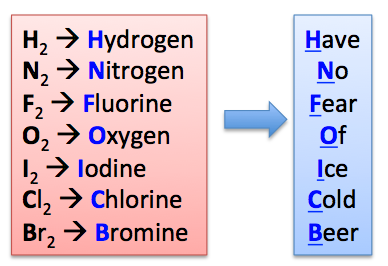 Polyatomic IonsNaming and Writing Chemical Formulas Worksheet #1Write formulas for the following substances:		 Name each of the following compounds (Give acid names where appropriate) a. Barium sulfate _______________________ 		a. CuSO4 ____________________________ b. Ammonium chloride __________________ 	b. PCl3______________________________c. Chlorine monoxide ___________________		c. Li3N ______________________________d. Silicone tetrachloride __________________	d. BaSO3____________________________e. Magnesium fluoride __________________ 		e. N2F4______________________________f. Sodium oxide ________________________ 		f. KClO4_____________________________g. Sodium peroxide_____________________ 		g. NaH _____________________________h. Copper (I) iodide _____________________		h. (NH4)2Cr2O7________________________i. Zinc sulfide __________________________ 		i. HNO2______________________________j. Potassium carbonate __________________		j. Sr3P2_______________________________k. Hydrobromic acid ____________________ 		k. Mg(OH)2___________________________l. Perchloric acid _______________________ 		l. Al2S3_______________________________m. Lead (II) acetate _____________________ 		m. AgBr______________________________n. Sodium permanganate _______________		n. P4O10______________________________o. Lithium oxalate ______________________		o. HC2H3O2___________________________p. Potassium cyanide ___________________		p. CaI2_______________________________q. Iron (III) hydroxide ___________________ 		q. MnO2______________________________r. Silicone dioxide ______________________		r. Li2O________________________________s. Nitrogen trifluoride __________________ 		s.FeI3_________________________________t. Chromium (III) oxide __________________		t. Cu3PO4____________________________u. Calcium chlorate ____________________ 		u.PCl3_______________________________v. Sodium thiocyanate __________________ 		v. NaCN ____________________________w. Cobalt (III) nitrate ____________________ 		w.Cs3N______________________________Writing Chemical Equations Worksheet #2For each equation below, identify the type (synthesis, decomposition, single replacement, double replacement, or combustion), predict the products, and then write the balanced reaction. Remember to use the solubility rules for double replacement reactions and the activity series for single replacement reactions. Hint: when writing these reactions, ignore all of the information about heat, or bubbling, or mixing. These are just excess words used to make complete sentences. Simply pull out the chemical formulas. For example: Solutions of silver nitrate and magnesium iodide are combined. This is a double replacement reaction. 2AgNO3(aq)+ MgI2(aq) 2AgI(s)+ Mg(NO3)2(aq)Ammonium sulfate reacts with barium nitrate. Zinc metal is added to a solution of copper (II) chloride. Propane gas (C3H8) is burned in excess oxygen. Solid calcium chlorate is heated strongly. Magnesium and nitrogen gas are heated together. Stoichiometry Practice Problems Worksheet #31) Calcium carbonate decomposes upon heating, producing calcium oxide and carbon dioxide gas. Write a balanced chemical equation for this reaction. How many grams of calcium oxide will be produced after 12.25 g of calcium carbonate is completely decomposed? What volume of carbon dioxide gas is produced from this amount of calcium carbonate, at STP? 2) Hydrogen gas and bromine gas react to form hydrogen bromide gas. Write a balanced chemical equation for this reaction. 3.2 g of hydrogen gas and 9.5 g of bromine gas react. Which is the limiting reagent? How many grams of hydrogen bromide gas can be produced using the amounts in (b)? How many grams of the excess reactant is left unreacted? What volume of HBr, measured at STP, is produced in (b)? NameSymbolChargeAmmoniumNH4+1AcetateC2H3O2-1BromateBrO3-1ChlorateClO3-1ChloriteClO2-1CyanideCN-1Dihydrogen phosphateH2PO4-1HypochoriteClO-1Hydrogen carbonate (bicarbonate)HCO3-1Hydrogen sulfate (bisulfate)HSO4-1Hydrogen sulfite (bisulfite)HSO3-1HydroxideOH-1IodateIO3-1NitrateNO3-1NitriteNO2-1PerchlorateClO4-1PermanganateMnO4-1ThiocyanateSCN-1CarbonateCO3-2ChromateCrO4-2DichromateCr2O7-2OxalateC2O4-2SelenateSeO4-2SilicateSiO3-2SulfateSO4-2SulfiteSO3-2PhosphatePO4-3PhosphitePO3-3